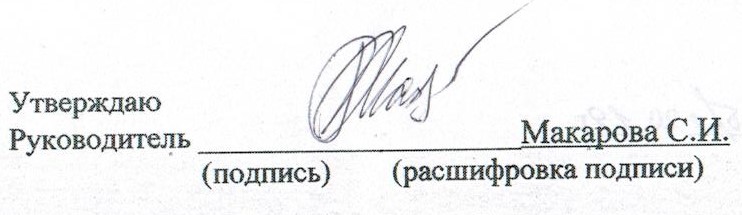 07.09.2021годзавтрак№ рец.Прием пищи, наименование блюдаПрием пищи, наименование блюдаМасса порцииПищевые веществаПищевые веществаПищевые веществаПищевые веществаПищевые веществаЭЦ (ккал)ЭЦ (ккал)Витамины, мгВитамины, мгВитамины, мгВитамины, мгВитамины, мгВитамины, мгМинеральные вещества, мгМинеральные вещества, мгМинеральные вещества, мгМинеральные вещества, мгМинеральные вещества, мгМинеральные вещества, мгМинеральные вещества, мгМинеральные вещества, мг№ рец.Прием пищи, наименование блюдаПрием пищи, наименование блюдаМасса порцииБЖЖУУЭЦ (ккал)ЭЦ (ккал)В1В1ССААЕCaCaMgMgРРFeFe588Омлет натуральный, запеченныйОмлет натуральный, запеченный14014,479,29,22,242,24149,64149,640,010,011,21,20,010,010,65183,7183,762,462,429029011424Зеленый горошек отварной (консерв.)Зеленый горошек отварной (консерв.)401,280,080,0816,416,471,4471,440,050,0544000888824,824,80,320,3227Масло сливочноеМасло сливочное1008,28,20,10,174,274,200000,060,060,1110022001221Кофейный напитокКофейный напиток2001,4222727131,6131,60,020,020,60,60,080,080343477454500Хлеб ржанойХлеб ржаной301,980,360,3611,8911,8958,7258,720,020,0200000,428,78,71,241,2445450,680,6819,1319,8419,8457,6357,63485,6485,60,10,15,85,80,150,151,17235,4235,478,6478,64406,8406,822обед № рец.Прием пищи, наименование блюдаМасса порцииМасса порцииПищевые веществаПищевые веществаПищевые веществаПищевые веществаПищевые веществаЭЦ (ккал)Витамины, мгВитамины, мгВитамины, мгВитамины, мгВитамины, мгВитамины, мгМинеральные вещества, мгМинеральные вещества, мгМинеральные вещества, мгМинеральные вещества, мгМинеральные вещества, мгМинеральные вещества, мгМинеральные вещества, мгМинеральные вещества, мг№ рец.Прием пищи, наименование блюдаМасса порцииМасса порцииББЖЖУЭЦ (ккал)В1В1ССААЕЕЕCaCaMgMgРРFeFe157Салат с сыром60608,688,6815,4815,487,46203,880,350,350,250,250,750,751,561,561,56289,4289,446,8146,81198,4198,40,480,48347Суп-лапша домашняя (с курицей)250/20250/202,692,692,842,8425,14136,880,060,060,210,210,240,240,450,450,4548,948,94,214,2182,182,10,860,86537Каша гречневая рассыпчатая1501507,467,465,615,6135,84223,690,180,18000,20,20,550,550,5512,9812,9867,567,5208,5208,50,950,95850Оладьи из печени808014,0214,0211,3211,329,34195,320,220,226,56,50,030,030,150,150,1534,0834,0815,8415,84220,2220,21,141,141113Компот из смеси сухофруктов  (С-витам.)2002000,040,040024,7699,20,020,021,81,8000,20,20,241,141,12,42,429,229,20,680,68Яблоко1501500.60.60.60.614.766.60.70.72424001.731.731.73667.57.512121.131.13Хлеб пшеничный20201,521,520,160,168,3440,880,020,0200000,220,220,22221,41,46,46,40,120,1235.0135.0136.0.136.0.1125.58966.451.551.5532.7632.761,221,224.864.864.86434.46434.46145.66145.66756.8756.85.365.36